CHRISTMAS AND NEW YEARTask 1 – Reading comprehensionRead the summary of A CHRISTMAS CAROL written by Charles Dickens and answer the questions below.Charles Dickens:  A CHRISTMAS CAROL (Adapted from: https://www.shmoop.com/christmas-carol/summary.)Seven years after the death of his business partner Jacob Marley, a miserable old man named Ebenezer Scrooge is working in his office. He hates happiness, love, family, generosity and Christmas. When his nephew Fred invites him over to Christmas dinner, Scrooge yells at him and refuses. Scrooge then tells off the people collecting charity donations, and grumbles and complains that the fact that his clerk Bob Cratchit gets a paid day off for Christmas is theft.That night, he is haunted by Marley's ghost, which warns Scrooge that the dead who led bad lives are forced to roam around and not be at peace. The ghost also claims that three other ghosts are going to appear to Scrooge, and leaves after telling Scrooge to change his life before it's too late.Scrooge shakes all this off as indigestion, but sure enough he soon gets a visit from the Ghost of Christmas Past. This spirit takes him on a tour of his childhood memories and Scrooge quickly starts crying when he remembers himself as a neglected boy. The past also features scenes from Scrooge's young adulthood, when he transforms into the greedy miser that he ends up being after rejecting his fiancée and not learning the lessons of hospitality taught by Fezziwig, the man he was apprenticed to.Now it's time for the Ghost of Christmas Present, which flies him around the country to show how pretty much every other human is making the most of the season by getting together with friends and family. The flyby includes a stop at Fred's house, where a bunch of friends are living it up with dancing and games. Scrooge also gets to check out the dirt-poor but loving Christmas dinner preparations of the Cratchit family. The youngest son is Tiny Tim, a sick, saintly boy.Next, Scrooge is squired around by a phantom—the Ghost of Christmas Yet to Come. The Ghost of Christmas Yet to Come leads Scrooge through a sequence of mysterious scenes relating to an unnamed man's recent death. Scrooge sees businessmen discussing the dead man's riches, some vagabonds trading his personal effects for cash, and a poor couple expressing relief at the death of their unforgiving creditor. Scrooge, anxious to learn the lesson of his latest visitor, begs to know the name of the dead man. After pleading with the ghost, Scrooge finds himself in a churchyard, the spirit pointing to a grave. Scrooge looks at the headstone and is shocked to read his own name. He desperately implores the spirit to alter his fate, promising to renounce his insensitive, avaricious ways and to honour Christmas with all his heart. Whoosh! He suddenly finds himself safely tucked in his bed.Overwhelmed with joy by the chance to redeem himself and grateful that he has been returned to Christmas Day, Scrooge rushes out onto the street hoping to share his newfound Christmas spirit. He sends a giant Christmas turkey to the Cratchit house and attends Fred's party, to the stifled surprise of the other guests. As the years go by, he holds true to his promise and honours Christmas with all his heart: he treats Tiny Tim as if he were his own child, provides lavish gifts for the poor, and treats his fellow human beings with kindness, generosity, and warmth.Who is Ebenezer Scrooge? ____________________________________________________________________________________________________________Why is he haunted by ghosts? __________________________________________________________________________________________________________ _________________________________________________________________What did the Ghost of Christmas Past show to Scrooge? ______________________________________________________________________________________What did Scrooge learn from the Ghost of Christmas Present? __________________________________________________________________________________________________________________________________________________ _________________________________________________________________What did Scrooge promise to the Ghost of Christmas Yet to Come? ______________________________________________________________________________________________________________________________________________How does Ebenezer Scrooge change throughout the story? ____________________________________________________________________________________________________________________________________________________ _________________________________________________________________ _________________________________________________________________What is the moral of the story? ____________________________________________________________________________________________________________________________________________________________________________________________________________________________________________Match the words in bold to their definitions.having or showing an extreme greed for wealth or material gain = ____________to beg someone earnestly or desperately to do something = ____________someone who has a strong wish to have money and hates to spend it = ________________to travel without a clear idea of what you are going to do = ________________a person who has no home and travels from place to place = _______________a flight, especially in a spacecraft, past a particular point in space = ____________the quality or condition of being generous = _____________to complain about someone or something in an annoyed way = ______________large, impressive, or expensive = _______________to cause to be unable to breathe because you have no air = ________________to accompany someone; to escort = _______________to change something = ______________to say formally or publicly that you no longer own, support, believe in, or have a connection with something = _______________to compensate for the faults; to make something or someone seem less bad = _______________Task 2 – Speaking skillsDescribe the photo and explain how people in your country celebrate Christmas.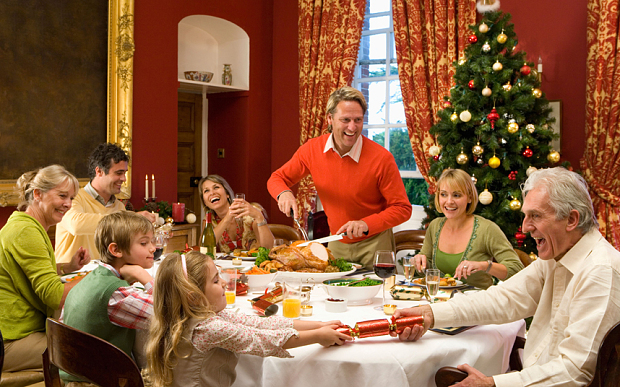 (Source: https://www.telegraph.co.uk/foodanddrink)Task 3 – Listening comprehensionListen to the song and complete the gaps with the missing words.We Are the World by U.S.A. for Africa:https://www.youtube.com/watch?v=i5b6mlunq60&list=RDi5b6mlunq60&start_radio=1&t=275We Are the WorldThere comes a time
When we heed a certain __________When the world must come together as one
There are people dying
Oh, and it's time to ____________ a hand to life
The greatest gift of allWe can't go on
Pretending day-by-day
That someone, somewhere soon make a __________
We're all a part of God's great big family
And the truth, you know, _____________ is all we needWe are the world
We are the children
We are the ones who make a ____________ day, so let's start giving
There's a choice we're making
We're saving our own _____________
It's true we'll make a better day, just you and meOh, send them your ____________
So they know that someone cares
And their lives will be stronger and free
As God has shown us by turning stones to bread
And so we all must lend a helping ___________We are the world
We are…What is the message of the song?_______________________________________________________________________________________________________________________________________________________________________________________________________________________________________________________________________________________________________________________________________________Task 4 – Reading comprehensionComplete the text with the words from the box:               spirits     symbols     wear     traditionally      represent                  customary      greet     predict      prosperity    gatherNEW YEAR'S TRADITIONS AROUND THE WORLD(Adapted from: https://worldstrides.com/blog/2016/12/9-new-years-traditions-cultures-around-world.)Around the world, cultures welcome the change of the calendar with unique New Year’s traditions of their own. Here is a list of some of the most interesting New Year’s traditions around the world:Spain – In Spain, it is [1] _____________ to eat 12 grapes – one at each stroke of the clock at midnight on New Year’s Eve. Each grape represents good luck for one month of the coming year. In bigger cities like Madrid and Barcelona, people [2] ___________ in main squares to eat their grapes together and pass around bottles of cava.Colombia – In hopes of a travel-filled new year, residents of Colombia carry empty suitcases around the block. Denmark – Residents of Denmark [3] ______________ the New Year by throwing old plates and glasses against the doors of family and friends to banish bad [4]____________. They also stand on chairs and jump off of them together at midnight to “leap” into January in hopes of good luck.Finland – In Finland, people [5] ____________ the coming year by casting molten tin into a container of water, then interpreting the shape the metal takes after hardening. A heart or ring means a wedding, while a ship predicts travel and a pig declares there will be plenty of food.Panama – To drive off evil spirits for a fresh New Year’s start, it is tradition to burn effigies of well-known people such as television characters and political figures in Panama. The effigies are meant to [6] _____________ the old year.Scotland – During Scotland’s New Year’s Eve celebration of Hogmanay, “first-footing” is practiced across the country. The first person who crosses a threshold of a home in the New Year should carry a gift for luck. Scots also hold bonfire ceremonies where people parade while swinging giant fireballs on poles, supposedly [7] ____________ of the sun, to purify the coming year.Philippines – You’ll find round shapes all over the Philippines on New Year’s Eve as representatives of coins to symbolize [8] ______________ in the coming year. Many families display piles of fruit on their dining tables and some eat exactly 12 round fruits (grapes being the most common) at midnight. Many also wear polka dots for luck.Brazil – In Brazil, as well as other Central and South America countries like Ecuador, Bolivia, and Venezuela, it is thought to be lucky to [9] ______________ special underwear on New Year’s Eve. The most popular colours are red, thought to bring love in the New Year, and yellow, thought to bring money.Greece – An onion is [10] ______________ hung on the front door of homes on New Year’s Even in Greece as a symbol of rebirth in the New Year. On New Year’s Day, parents wake their children by tapping them on the head with the onion.Which of the New Year’s traditions do you find the most interesting and which one is the most unusual for you? Explain why.____________________________________________________________________________________________________________________________________________________________________________________________________________________________________________________________________________________________ How do you celebrate the New Year’s Eve? ____________________________________________________________________________________________________________________________________________________________________________________________________________________________________________________________________ Every year, people usually make New Year’s resolutions, hoping to spark positive change. What kind of changes would you like to achieve in the coming New Year? Make a list of your New Year’s resolutions.							Some ideas: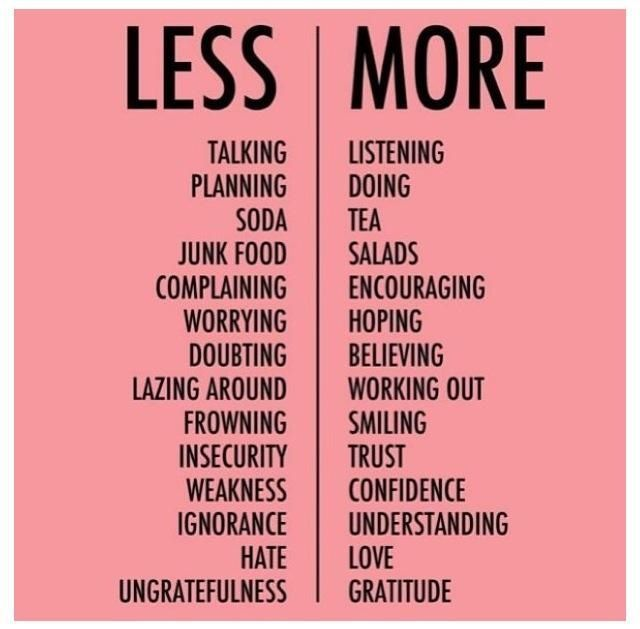 MY NEW YEAR’S RESOLUTIONS                    ____________________________________________________________________________________________________________________________________________________________________________________________________________________________________________________________________                                                                                                                               (Source: https://www.pinterest.com)Task 5 – Writing an argumentative essayChoose ONE essay title:FAMILY AND FRIENDS ARE THE TRUE GIFTS OF CHRISTMASWE SHOULD LEAVE OUR MISTAKES IN THE PAST YEAR AND TURN THEM INTO VALUABLE LIFE LESSONS FOR THE FUTUREHow far do you agree or disagree with the statement? Support your opinion in 220–250 words.____________________________________________________________________________________________________________________________________________(an argumentative essay)___________________________________________________________________ ___________________________________________________________________ ___________________________________________________________________ ___________________________________________________________________ ___________________________________________________________________ ___________________________________________________________________ ___________________________________________________________________ ___________________________________________________________________ ___________________________________________________________________ ___________________________________________________________________ ___________________________________________________________________ ___________________________________________________________________ ___________________________________________________________________ ___________________________________________________________________ ___________________________________________________________________ ___________________________________________________________________ ___________________________________________________________________ ___________________________________________________________________ ___________________________________________________________________ ___________________________________________________________________ ___________________________________________________________________ ___________________________________________________________________ ___________________________________________________________________ ___________________________________________________________________ ___________________________________________________________________ ___________________________________________________________________ ___________________________________________________________________ ___________________________________________________________________ ___________________________________________________________________ ___________________________________________________________________ ___________________________________________________________________ ___________________________________________________________________ ___________________________________________________________________ ___________________________________________________________________ ___________________________________________________________________ ___________________________________________________________________  ___________________________________________________________________ ___________________________________________________________________ ___________________________________________________________________ ___________________________________________________________________ ___________________________________________________________________  ___________________________________________________________________ ___________________________________________________________________ ___________________________________________________________________  ___________________________________________________________________ ___________________________________________________________________  ___________________________________________________________________ 